附件一体化政务服务平台提供的公安业务简介及访问指引应用名称“移民局”APP推广单位国家移民局平台服务简介“移民局”APP是国家移民管理局政务服务平台官方的手机客户端应用软件。该平台提供以下出入境业务功能：1、证件预约申请。2、往来港澳台旅游签注申办。3、证件进度查询。4、证件信息查询。5、出入境记录查询。6、签注有效次数查询。7、办证机构查询。8、办事指引查询。“移民局”APP是国家移民管理局政务服务平台官方的手机客户端应用软件。该平台提供以下出入境业务功能：1、证件预约申请。2、往来港澳台旅游签注申办。3、证件进度查询。4、证件信息查询。5、出入境记录查询。6、签注有效次数查询。7、办证机构查询。8、办事指引查询。“移民局”APP是国家移民管理局政务服务平台官方的手机客户端应用软件。该平台提供以下出入境业务功能：1、证件预约申请。2、往来港澳台旅游签注申办。3、证件进度查询。4、证件信息查询。5、出入境记录查询。6、签注有效次数查询。7、办证机构查询。8、办事指引查询。网站链接https://s.nia.gov.cnhttps://s.nia.gov.cnhttps://s.nia.gov.cnAPP二维码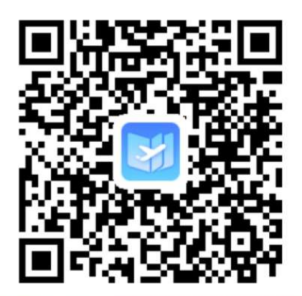 应用名称交管12123推广单位公安部交管局平台服务简介“交管12123”是公安部官方互联网交通安全综合服务管理平台的唯一手机客户端应用软件，服务对象为全国机动车车主、驾驶人等广大用户。该平台提供以下交管、车管业务功能：1、用户注册。2、绑定本人机动车和驾驶证。3、电子监控设备记录的违法行为处理。4、机动车驾驶人考试预约。5、新车预选机动车号牌。6、补换领机动车行驶证、机动车号牌、机动车驾驶证，补领机动车安全技术检验合格标志。7、机动车驾驶证延期换证、延期审验、延期提交身体条件证明。8、机动车、驾驶证相关信息查询及告知提示。9、交通管理相关业务办理地点导航。“交管12123”是公安部官方互联网交通安全综合服务管理平台的唯一手机客户端应用软件，服务对象为全国机动车车主、驾驶人等广大用户。该平台提供以下交管、车管业务功能：1、用户注册。2、绑定本人机动车和驾驶证。3、电子监控设备记录的违法行为处理。4、机动车驾驶人考试预约。5、新车预选机动车号牌。6、补换领机动车行驶证、机动车号牌、机动车驾驶证，补领机动车安全技术检验合格标志。7、机动车驾驶证延期换证、延期审验、延期提交身体条件证明。8、机动车、驾驶证相关信息查询及告知提示。9、交通管理相关业务办理地点导航。“交管12123”是公安部官方互联网交通安全综合服务管理平台的唯一手机客户端应用软件，服务对象为全国机动车车主、驾驶人等广大用户。该平台提供以下交管、车管业务功能：1、用户注册。2、绑定本人机动车和驾驶证。3、电子监控设备记录的违法行为处理。4、机动车驾驶人考试预约。5、新车预选机动车号牌。6、补换领机动车行驶证、机动车号牌、机动车驾驶证，补领机动车安全技术检验合格标志。7、机动车驾驶证延期换证、延期审验、延期提交身体条件证明。8、机动车、驾驶证相关信息查询及告知提示。9、交通管理相关业务办理地点导航。网站链接https://gd.122.gov.cnhttps://gd.122.gov.cnhttps://gd.122.gov.cnAPP二维码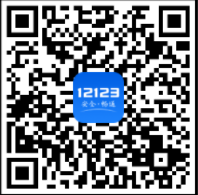 应用名称广东政务服务网推广单位广东省政府平台服务简介“广东政务服务网”以便利民生服务、营造高水平营商环境为目标，全面集成省、市、县、镇、村五级政务服务事项，同时还提供各类高频便民利企主题服务，有力支撑全省网上政务服务“一网通办”。目前佛山公安车管、交管、治安、户政、出入境、网络安全、安全技防、禁毒等业务的300多项事项服务已上线该平台。“广东政务服务网”以便利民生服务、营造高水平营商环境为目标，全面集成省、市、县、镇、村五级政务服务事项，同时还提供各类高频便民利企主题服务，有力支撑全省网上政务服务“一网通办”。目前佛山公安车管、交管、治安、户政、出入境、网络安全、安全技防、禁毒等业务的300多项事项服务已上线该平台。“广东政务服务网”以便利民生服务、营造高水平营商环境为目标，全面集成省、市、县、镇、村五级政务服务事项，同时还提供各类高频便民利企主题服务，有力支撑全省网上政务服务“一网通办”。目前佛山公安车管、交管、治安、户政、出入境、网络安全、安全技防、禁毒等业务的300多项事项服务已上线该平台。网站链接https://www.gdzwfw.gov.cn/https://www.gdzwfw.gov.cn/https://www.gdzwfw.gov.cn/APP二维码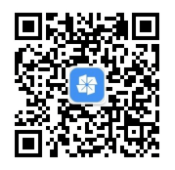 应用名称粤省事推广单位广东省政府平台服务简介“粤省事”移动政务服务平台作为广东省政府打造的指尖办事利器，包括全国首个集成民生服务小程序及民生服务公众号，覆盖范围惠及全广东省人民。目前该平台提供全省公安277项事项服务，涉及行驶证、驾驶证、户籍、身份证、出入境等业务。“粤省事”移动政务服务平台作为广东省政府打造的指尖办事利器，包括全国首个集成民生服务小程序及民生服务公众号，覆盖范围惠及全广东省人民。目前该平台提供全省公安277项事项服务，涉及行驶证、驾驶证、户籍、身份证、出入境等业务。“粤省事”移动政务服务平台作为广东省政府打造的指尖办事利器，包括全国首个集成民生服务小程序及民生服务公众号，覆盖范围惠及全广东省人民。目前该平台提供全省公安277项事项服务，涉及行驶证、驾驶证、户籍、身份证、出入境等业务。APP二维码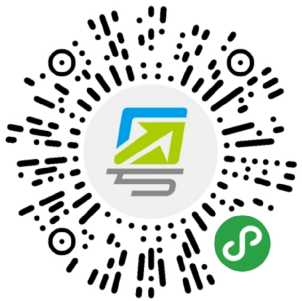 应用名称粤商通推广单位广东省政府平台服务简介为提升对企业服务移动化水平，助力优化营商环境，广东省推出面向全省1200万商事主体的涉企移动政务服务平台，实现企业办事“一站式”、“免证办”、“营商通”。目前该平台提供在线刻章、往来港澳商务签注备案登记等公安业务。为提升对企业服务移动化水平，助力优化营商环境，广东省推出面向全省1200万商事主体的涉企移动政务服务平台，实现企业办事“一站式”、“免证办”、“营商通”。目前该平台提供在线刻章、往来港澳商务签注备案登记等公安业务。为提升对企业服务移动化水平，助力优化营商环境，广东省推出面向全省1200万商事主体的涉企移动政务服务平台，实现企业办事“一站式”、“免证办”、“营商通”。目前该平台提供在线刻章、往来港澳商务签注备案登记等公安业务。APP二维码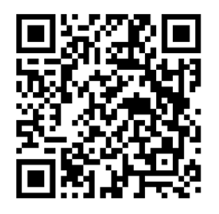 应用名称佛山政务服务推广单位佛山市政府平台服务简介佛山政务服务便民平台，为市民、法人以及其他组织提供行政审批和公共服务事项预约办理、办事指南查询、业务咨询、办事进度推送和投诉建议等服务，同时提供全市政务服务改革创新热点、便民办事信息等内容推送，建立佛山政务服务电子化移动平台。该平台提供佛山公安交管、车管业务预约服务，包括新车注册、变更登记、电动自行车注册等机动车17大类业务，补/换驾驶证、注销/恢复等驾驶人10大类业务。佛山政务服务便民平台，为市民、法人以及其他组织提供行政审批和公共服务事项预约办理、办事指南查询、业务咨询、办事进度推送和投诉建议等服务，同时提供全市政务服务改革创新热点、便民办事信息等内容推送，建立佛山政务服务电子化移动平台。该平台提供佛山公安交管、车管业务预约服务，包括新车注册、变更登记、电动自行车注册等机动车17大类业务，补/换驾驶证、注销/恢复等驾驶人10大类业务。佛山政务服务便民平台，为市民、法人以及其他组织提供行政审批和公共服务事项预约办理、办事指南查询、业务咨询、办事进度推送和投诉建议等服务，同时提供全市政务服务改革创新热点、便民办事信息等内容推送，建立佛山政务服务电子化移动平台。该平台提供佛山公安交管、车管业务预约服务，包括新车注册、变更登记、电动自行车注册等机动车17大类业务，补/换驾驶证、注销/恢复等驾驶人10大类业务。二维码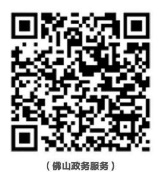 